АДМИНИСТРАЦИЯ НОВОТИТАРОВСКОГОСЕЛЬСКОГО ПОСЕЛЕНИЯ ДИНСКОГО РАЙОНАРАСПОРЯЖЕНИЕот 23.09.2019                                                                                               № 53-рстаница НовотитаровскаяО проведении ведомственного контроля в сфере закупок товаров, работ, услуг для обеспечения муниципальных нужд Муниципального бюджетного учреждения культуры "Культурно-досуговое объединение" Новотитаровского сельского поселения	В соответствии со ст. 100 Федерального закона от 05.04.2013 № 44-ФЗ «О контрактной системе в сфере закупок товаров, работ, услуг для обеспечения государственных и муниципальных нужд», на основании постановления администрации Новотитаровского сельского поселения Динского района от 29.01.2018 № 24 «Об утверждении Порядка проведения администрацией Новотитаровского сельского поселения Динского района ведомственного контроля в сфере закупок товаров, работ, услуг для обеспечения муниципальных нужд»» (внес. изменений от 19.11.2018 №534), Постановления администрации Новотитаровского сельского поселения Динского района от 14.12.2018 № 589 «Об утверждении плана мероприятий ведомственного контроля в сфере закупок товаров, работ, услуг для обеспечения муниципальных нужд на 2019 год»:1. Провести проверку в сфере закупок товаров, работ, услуг для обеспечения муниципальных нужд Муниципального бюджетного учреждения культуры "Культурно-досуговое объединение" Новотитаровского сельского поселения;Проводимые контрольные мероприятия: - проверка наличия информации об идентификационных кодах закупок в договорах (контрактах);- проверка наличия в договорах (контрактах) сроков действия;- проверка наличия в договорах (контрактах) положений об ответственности сторон;- проверка наличия в договорах (контрактах) сведений о стоимости.Проверяемый период – 2018 год. Для проведения контрольных мероприятий подведомственному заказчику необходимо представить договоры (контракты), которые были заключены на 2018 год.Период проведения контрольных мероприятий: с 30.09.2019 по 04.10.2019.Ответственными лицами за проведение контрольных мероприятий являются: начальник отдела по общим и правовым вопросам- Омельченко Оксана Николаевна и специалист 1 категории отдела по общим и правовым вопросам – Алиева Ксения Теймуразовна.Контроль за исполнением настоящего распоряжения оставляю за собой.Распоряжение вступает в силу со дня его подписания.Глава Новотитаровскогосельского поселения							С. К. Кошман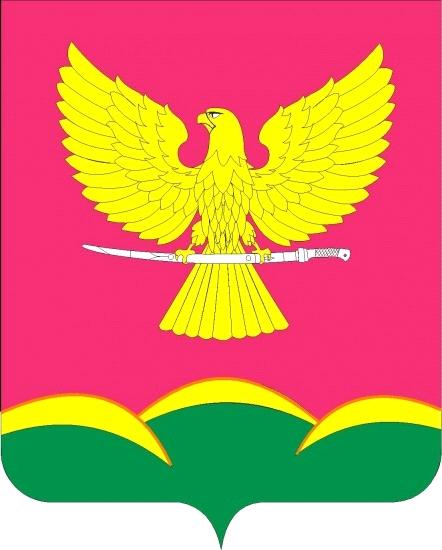 